Ahoj děti, dnes má videohovor 2. skupina. Připravte si:PL 1 Souhlásky na konci slov – provedeme kontrolu,pracovní sešit do ČJ,učebnice a sešit školní do M.Už se na vás moc těším! Český jazykPracovní list č. 3 Rozlišování souhlásek znělých a neznělých. Znělé a neznělé souhlásky jsou párové souhlásky. Vypracuj:cvičení 2 – Doplňte souhlásky. Pravopis si odůvodni.cvičení 3 - Doplň správnou souhlásku. Poté doplň počet slabik, které graficky znázorníš:krátkou - puntíkemdlouhou – čárku př. velbloud  - doplním d, protože je hodně velbloudů. Poté si slovo rozdělím na slabiky (vytleskám - na krátkou tlesknu, na dlouhou svezu dlaně po stehnech) a zjistím, zda jsou tam slabiky dlouhé nebo krátké. Podle toho graficky vyznačím.VELBLOUD	(dvě slabiky, obě krátké)Pracovní sešit str. 21/1Co je to verš? Verš je většinou jeden řádek v básničce. Nezapomeň vypracovat i úkoly a), b), c)Matematika Připomeň si násobky čísla 5, hbitě je vyjmenuj. Pokud si ještě nejsi jistý(á) a zadrháváš se, dotrénuj. Při vyjmenovávání násobků použij prsty:0, 5, 10, 15, 20, 25, 30, 35, 40, 45, 50Pracovní list s násobilkou 5. Vypracuj:cv. 1cv. 2 – Když si budeš číst zadání, věnuj pozornost slovům pětkrát více. Jakou početní operaci budeš při řešení volit? cv. 3 – Při řešení si piš výsledky nad příklady. Poté doplň znaménka.cv. 4 – Při řešení těchto příkladů postupuj zleva doprava, tzv. nejdříve proveď násobení, poté až sčítej nebo odčítej. Výsledky si zapisuj nad nebo pod příklad. Čtení s porozuměnímDnes budete číst o dvou mořských ptácích – tučňácích a papuchalcích. Přečti si zadání nahoře před textem. Přečti si text. Při čtení si všímejte zajímavých popisných slov, např. barev. Splň úkol č. 1. Najdi si na stránce volné místo a maluj. Popis nohou je v prvním odstavci. Splň úkol č. 2.Písankastr. 16 – Do mapy dopiš názvy států podle obrázku.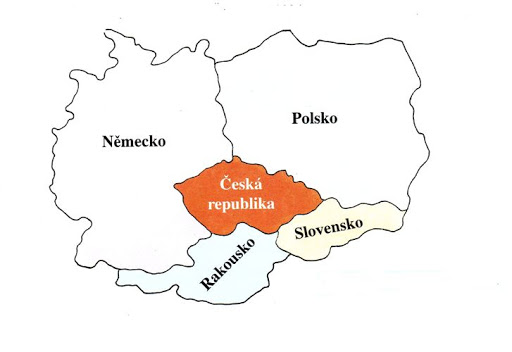 Úkoly z videohovorů:ČJ – PS str. 19/3M- učebnice str. 27/6 – Vypracuj do sešitu M – školní.A máš hotovo!  Pěkný den.						paní učitelka Vendulka